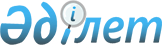 Об установлении требований к содержанию заявления страхователя для заключения договора обязательного страхования гражданско-правовой ответственности владельцев транспортных средств
					
			Утративший силу
			
			
		
					Постановление Правления Агентства Республики Казахстан по регулированию и надзору финансового рынка и финансовых организаций от 25 июня 2007 года № 178. Зарегистрировано в Министерстве юстиции Республики Казахстан 28 июля 2007 года № 4835. Утратило силу постановлением Правления Агентства Республики Казахстан по регулированию и надзору финансового рынка и финансовых организаций от 1 марта 2010 года № 24

      Сноска. Утратило силу постановлением Правления Агентства РК по регулированию и надзору финансового рынка и финансовых организаций от 01.03.2010 № 24 (порядок введения в действие см. п. 3).      В целях реализации  статьи 10 Закона Республики Казахстан от 1 июля 2003 года "Об обязательном страховании гражданско-правовой ответственности владельцев транспортных средств" (далее - Закон), Правление Агентства Республики Казахстан по регулированию и надзору финансового рынка и финансовых организаций (далее - Агентство)  ПОСТАНОВЛЯЕТ : 

      1. Установить, что заявление страхователя для заключения договора обязательного страхования гражданско-правовой ответственности владельцев транспортных средств должно содержать следующие требования: 

      1) вид договора страхования в соответствии с пунктом 4 статьи 10 Закона; 

      2) сведения о заявителе: 

      фамилия, имя, при наличии - отчество, место жительства, дата рождения, серия, номер, дата выдачи водительского удостоверения, стаж вождения (для физического лица); 

      наименование, место нахождения (для юридического лица);  

      номер телефона; 

      регистрационный номер налогоплательщика или индивидуальный идентификационный номер (для физического лица) либо бизнес-идентификационный номер (для юридического лица) (при наличии); 

      код сектора экономики; 

      признак резидентства (резидент/нерезидент Республики Казахстан);  

      3) сведения об автотранспортном средстве (в случае заключения комплексного договора страхования указываются сведения о каждой единице транспортного средства): 

      место регистрации; 

      номер, дата выдачи свидетельства о регистрации транспортного средства (для резидентов Республики Казахстан) или иного документа, подтверждающего регистрацию транспортного средства (для нерезидентов Республики Казахстан); 

      цель использования транспортного средства; 

      километраж (показания одометра на дату подписания заявления);  

      тип транспортного средства в соответствии с Законом; 

      марка; 

      модель; 

      год выпуска; 

      объем двигателя; 

      мощность двигателя; 

      расположение рулевого управления; 

      номер двигателя; 

      номер кузова; 

      цвет кузова (кабины);  

      4) сведения о сроке страхования; 

      5) сведения о льготах, представляемых страхователю (для физического лица): 

      номер и дата выдачи удостоверения участника Великой Отечественной войны или лица, приравненного к участнику Великой Отечественной войны;  

      номер, дата выдачи, срок действия удостоверения инвалида I, II группы;  

      номер и дата выдачи пенсионного удостоверения;  

      6) сведения о семейном положении страхователя; 

      7) сведения о застрахованном (застрахованных): 

      фамилия, имя, при наличии - отчество; 

      дата рождения; 

      регистрационный номер налогоплательщика, индивидуальный идентификационный номер (при наличии); 

      место жительства; 

      семейное положение; 

      стаж вождения; 

      номер, дата выдачи водительского удостоверения; 

      8) сведения о двойном страховании, сезонной эксплуатации транспортного средства, временном въезде на территорию Республики Казахстан; 

      9) сведения об обязательности уведомления заявителем страховую организацию об изменении данных, указанных в заявлении; 

      10) дата подписания заявления и подпись заявителя; 

      11) фамилия, имя, при наличии - отчество, должность, номер телефона работника страховой организации, принявшего заявление, дата принятия заявления. 

      По сведениям, предусмотренным в абзацах втором, третьем, пятом, седьмом подпункта 2), втором, третьем, с шестого по пятнадцатый подпункта 3), в подпункте 5), в абзацах со второго по пятый, седьмом, восьмом подпункта 7), в подпункте 8) в части подтверждения сведений о временном въезде на территорию Республики Казахстан, страхователем прилагаются копии подтверждающих документов.

       Сноска. Пункт 1 с изменениями, внесенными постановлениями Правления Агентства РК по регулированию и надзору финансового рынка и финансовых организаций от 28.03.2008  N 41 (порядок введения в действие см.  п. 3 ); от 26.09.2009 № 217 (порядок введения в действие см. п. 2).

      2. Настоящее постановление вводится в действие по истечении четырнадцати дней со дня государственной регистрации в Министерстве юстиции Республики Казахстан. 

      3. Департаменту надзора за субъектами страхового рынка и другими финансовыми организациями (Каракулова Д.Ш.): 

      1) совместно с Юридическим департаментом (Байсынов М.Б.) принять меры к государственной регистрации в Министерстве юстиции Республики Казахстан настоящего постановления; 

      2) в десятидневный срок со дня государственной регистрации в Министерстве юстиции Республики Казахстан довести настоящее постановление до сведения заинтересованных подразделений Агентства, страховых (перестраховочных) организаций и Объединения юридических лиц "Ассоциация финансистов Казахстана". 

      4. Службе Председателя Агентства (Заборцева Е.Н.) принять меры к опубликованию настоящего постановления в средствах массовой информации Республики Казахстан. 

      5. Контроль за исполнением настоящего постановления возложить на заместителя Председателя Агентства Узбекова Г.Н.       Председатель 
					© 2012. РГП на ПХВ «Институт законодательства и правовой информации Республики Казахстан» Министерства юстиции Республики Казахстан
				